GRANTWOOD PLAN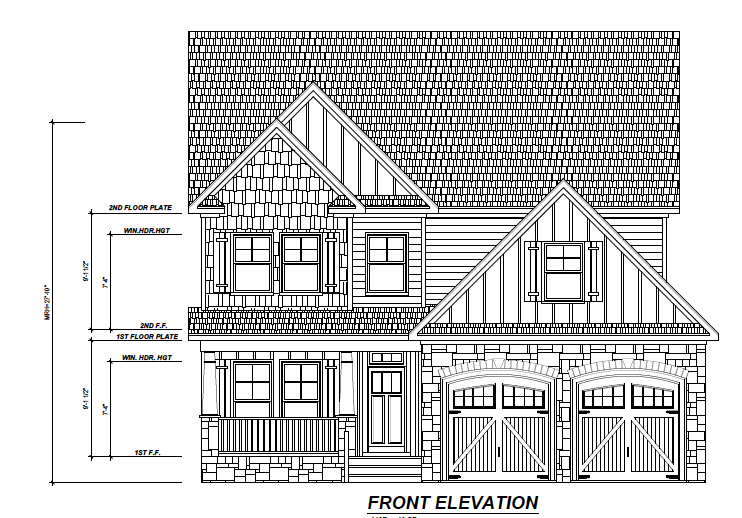 1ST FLOOR LAYOUT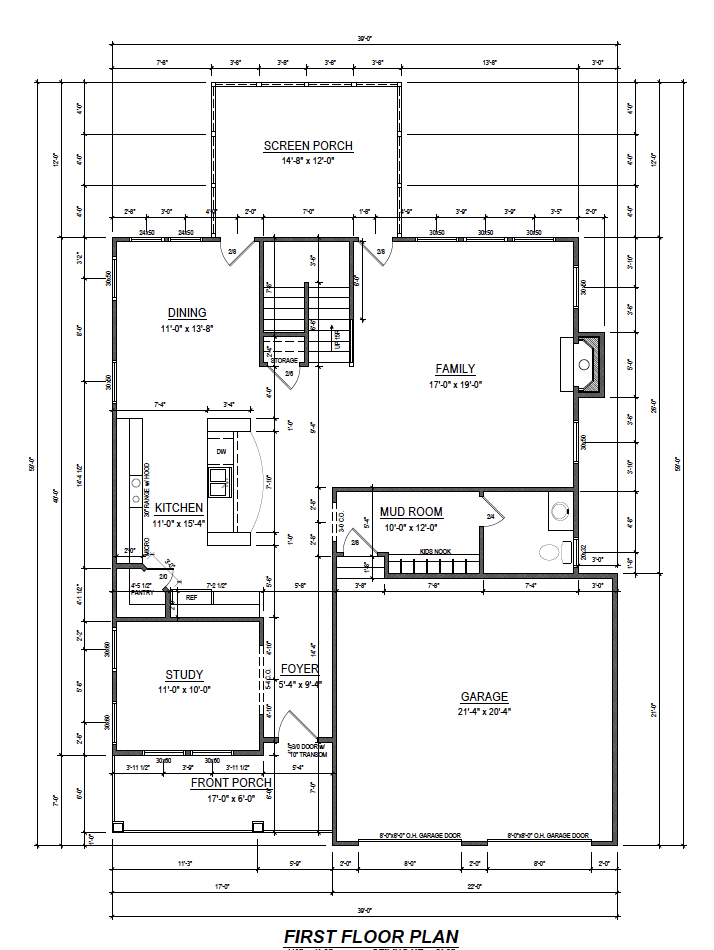 2ND FLOOR LAYOUT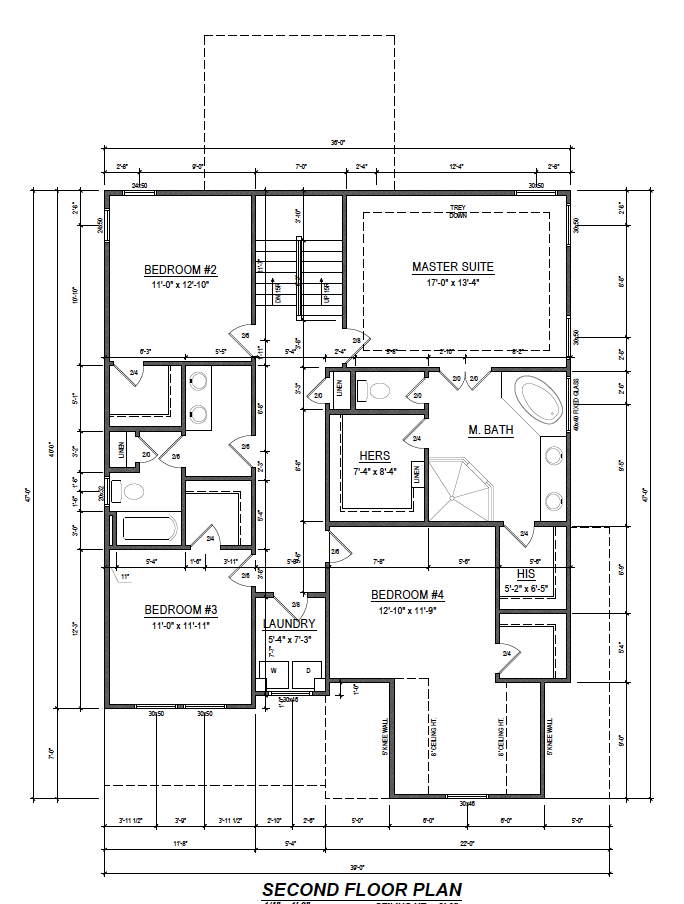 3RD FLOOR LAYOUT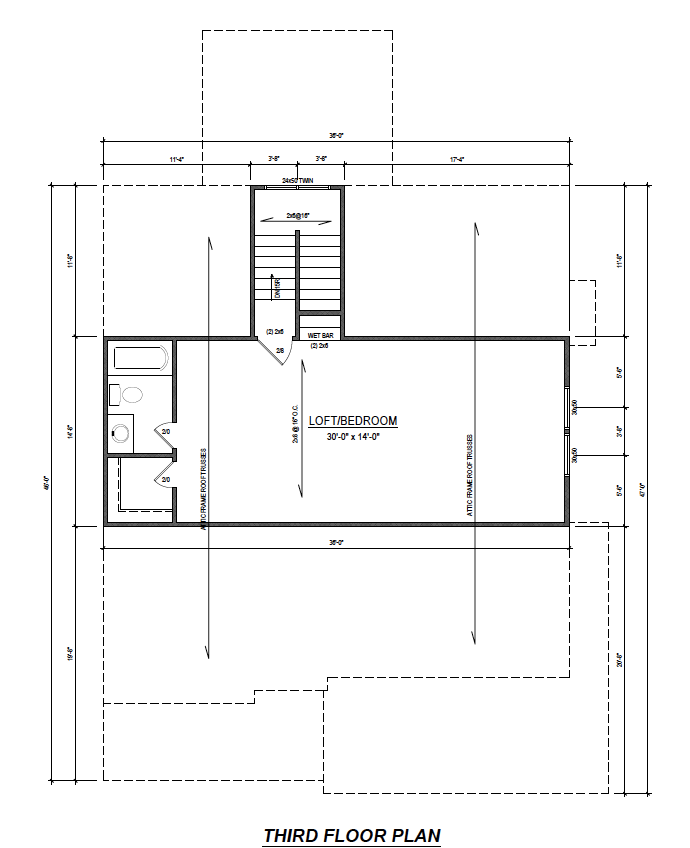 Heated Square Footage: 2,613Unfinished Square Footage: 528 (Opt. 3rd floor WITH Bathroom)